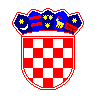 REPUBLIKA HRVATSKASISAČKO-MOSLAVAČKA ŽUPANIJAOPĆINA DVORPovjerenstvo za procjenu šteta od prirodne nepogodeO B A V I J E S To produženju roka za prijavu štetaRok za prijavu šteta od potresa ( osim za stambene i poslovne objekte) produžen je do zaključno 05. ožujka 2021. godine. Štete se mogu prijaviti svakim radnim danom u vremenu od 9-14 sati u prostorijama Općine Dvor, Trg bana Josipa Jelačića 10, I. kat, soba 16.Tijekom prijave podnositelj je obvezan popisivaču predočiti osobnu iskaznicu, OIB, MIBPG, te broj katastarske čestice za imovinu na kojoj prijavljuje štetu.POVJERENSTVO ZA PROCJENUŠTETA OD PRIRODNE NEPOGODE